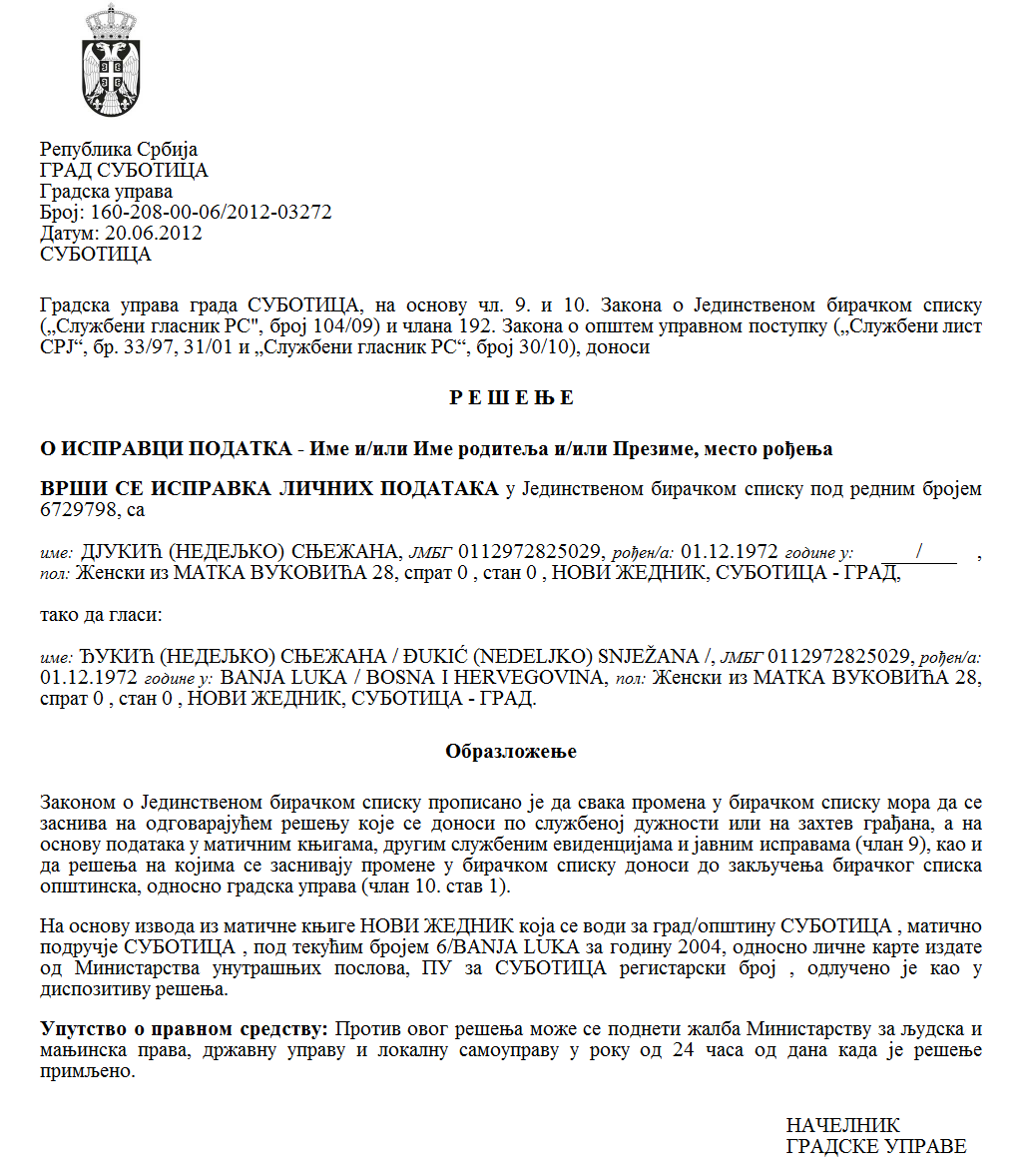 SZERB KÖZTÁRSASÁG VAJDASÁG AUTONÓM TARTOMÁNY ZENTA KÖZSÉG ZENTA KÖZSÉG POLGÁRMESTERESzám: 401-20/2022-II Kelt: 2022. szeptember 28-ánZ e n t a A helyi önkormányzatról szóló  törvény (az SZK Hivatalos Közlönye,  129/2007.,  83/2014. sz. – más törv., 101/2016. és 47/2018. sz.) 44. szakasza 1. bekezdésének 5)  pontja, Zenta község statútuma (Zenta Község Hivatalos Lapja,  4/2019. sz.) 61. szakasza  1. bekezdésének  9) pontja, a Zentai Községi Képviselő-testület  ügyrendjének (Zenta Község Hivatalos Lapja,  3/2018. sz.) 73. szakasza 1. bekezdésének 7) pontja alapján a gyermekjogi tanács    javaslatára, kelt  2022. szeptember   28-án, Zenta  község  polgármestere  2022. szeptember 28-án meghozta az alábbi H A T Á R O Z A T O TZenta község 2022-es évi költségvetéséből a gyermekprojektumok finanszírozásáról és társfinanszírozásáról 1. A 2022-es évben Zenta község a költségvetési eszközökből az alábbi projektumokat fogja finanszírozni  vagy társfinanszírozni: 2.  A jelen határozat  1. pontja szerinti pályázati résztvevőkkel  Zenta község polgármestere  szerződést köt  a  projektum finanszírozásáról. 3. A szerződésjavaslatok szakmai és adminisztrációs-műszaki teendőit és a  kísérő megvalósítást   az általános közigazgatási és társadalmi tevékenységi  osztály fogja ellátni,  és  a  pénzügyi megvalósítás teendőit  a  költségvetési és pénzügyi osztály. 4. A jelen határozatot közzé kell tenni a  hivatalos honlapon  és Zenta község hirdetőtábláján. 5. A jelen határozat végleges. I n d o k l á s Zenta község statútuma (Zenta Község Hivatalos Lapja,  4/2019. sz.) 61. szakasza  1. bekezdésének  33) pontja alapján, kapcsolatban a Zentai Községi Képviselő-testület  ügyrendjének (Zenta Község Hivatalos Lapja,  3/2018. sz.) 73. szakasza  1. bekezdésének 7) pontjával és Zenta község területén  a  gyermekes családok pénzügyi támogatására  való  jogosultságáról szóló rendelet (Zenta Község Hivatalos Lapja,  11/2021. sz.)  14. szakaszának  2.  bekezdésével, Zenta község gyermekjogi tanácsának   a  javaslatára, Zenta község polgármestere,   a  jelentkezőknek   az eszközök felosztása céljából Zenta  község költségvetési eszközei  keretében,  illetve   a  gyermekprojektumok és  -programok finanszírozására és társfinanszírozására Zenta község  2022-es évi költségvetési eszközeiből,  2022. szeptember 20-án  kiírta a pályázatot Zenta község 2022-es évi  költségvetéséből a gyermekprogramok és –projektumok   finanszírozására és társfinanszírozására.  Zenta község 2022-es évi költségvetéséből  a gyermekprogramok és  -projektumok   finanszírozására és társfinanszírozására  az eszközök 600.000,00 dináros összeget tesznek és   előirányozottak finanszírozásra és társfinanszírozásra   Zenta  község  2022-es évi költségvetéséről szóló rendelettel (Zenta Község Hivatalos Lapja, 8/2022. sz.) a 0902-es program keretében  SZOCIÁLIS- ÉS GYERMEKVÉDELEM néven,  a   4003-as számú projektum alatt és Helyi Gyermekjóléti Akcióterv néven,  a  040-es funkcionális osztályozásnál,  Család és gyermekek néven,  a  37-es pozíciószámon,  mint  4630000  közgazdasági osztályozás leírva mint ÁTUTALÁSOK MÁS HATALMI SZINTEKNEK, a  38-as pozíciószámon, mint  481000-as közgazdasági  osztályozás, leírva, mint KORMÁNYON  KÍVÜLI SZERVEZETEK DOTÁLÁSA.  Zenta község gyermekjogi tanácsa  2022. szeptember 28-án tartotta az ülését,  amelyen  a Zentai Községi Képviselő-testület  ügyrendjének 73.  szakasza 1. bekezdésének 7) pontja  alapján  megadta  a község polgármesterének a  költségvetési eszközök keretében a jelentkezőknek   az eszközök  felosztására a  javaslatát: „Javasoljuk Zenta község polgármesterének, hogy a 2022-es évben  Zenta község költségvetési eszközeiből  finanszírozza  és társfinanszírozza az alábbi gyermekprojektumokat: A község polgármestere  teljes egészében elfogadta a javaslatot  és  a helyi önkormányzatról szóló törvény (az SZK Hivatalos Közlönye, 129/2007., 83/2014. sz. – más törv., 101/2016. sz. – más törv. és  47/2018. sz.) 44. szakasza 1. bekezdésének  5) pontja és Zenta község statútuma 75. szakasza 1. bekezdésének  8) pontja és 61. szakasza  1. bekezdésének  9) pontja alapján kapcsolatban  a Zentai Községi Képviselő-testület  ügyrendjének  73. szakasza 1.  bekezdésének 7) pontjával, meghozta a rendelkező rész szerinti   határozatot. Megküldeni: a pályázat résztvevőinek Zenta község Községi Közigazgatási Hivatala általános közigazgatási és társadalmi tevékenységi osztályának, Zenta község Községi Közigazgatási Hivatala költségvetési és pénzügyi osztályának,  az irattárnak.Czeglédi Rudolf s. k. Zenta község polgármestereSorszPályázati résztvevőA program, illetve projektum neveA jóváhagyott  pénzeszközök összege dinárban 1О.Ш. „Турзо Лајош“ СентаThurzó Lajos Általános Iskola, Zenta17. őszi találkozó a 2022/2023 –as iskolaévben92.500,00,002О.Ш. „Турзо Лајош“ СентаThurzó Lajos Általános Iskola, ZentaTavasz Jánoska diáklap megjelentetése (összesen három szám) a 2022-2023-as iskolaévben112.500,003О.Ш. „Турзо Лајош“ СентаThurzó Lajos Általános Iskola, ZentaVII. Messzeringó gyermekkorom világa  2022.30.000,004Организација “Пријатељи деце“ општине СентаGyermekbarátok Egyesülete, ZentaElsősök ünnepe88.250,005 О.Ш. "Петефи Шандор""Petőfi Sándor" Általános IskolaZentaSportnap és szabadtéri főzés39.600,006"Мора Иштван" Културно Друштво Кеви"Móra István" Művelődési Egyesület KeviGyermekhét Mórában 2022.12.000,007О.Ш. "Стеван Сремац"Сента"Stevan Sremac" Általános Iskola, ZentaДечја недељаGyermekhét75.300,00Összesen:450.150,00Sorsz.                   EgyesületA program, illetve projektum neve  A kért eszközök összege dinárban      A jóváhagyott pénzeszközök összege dinárban 1О.Ш. „Турзо Лајош“ Сента„Thurzó Lajos” Általános Iskola, Zenta17. őszi találkozó a 2022/2023 –as iskolaévben92.500,0092.500,002О.Ш. „Турзо Лајош“ Сента„Thurzó Lajos” Általános Iskola, ZentaTavasz Jánoska diáklap megjelentetése (összesen három szám) a 2022-2023-as iskolaévben112.500,00112.500,003О.Ш. „Турзо Лајош“ Сента„Thurzó Lajos” Általános Iskola, ZentaVII. Messzeringó gyermekkorom világa 2022.30.000,0030.000,004Организација “Пријатељи деце“ општине СентаGyermekbarátok Egyesülete, ZentaElsősök ünnepe 2022.88.250,0088.250,005О.Ш. "Петефи Шандор""Petőfi Sándor" Általános IskolaZentaSportnap és szabadtéri főzés39.600,0039.600,006"Мора Иштван" Културно Друштво Кеви"Móra István" Művelődési Egyesület KeviGyermekhét Mórában 2022.12.000,0012.000,007О.Ш. "Стеван Сремац"Сента"Stevan Sremac" Általános Iskola, ZentaДечја недељаGyermekhét75.300,0075.300,00